Об утверждении Административного регламента исполнения муниципальной функции «Прекращение прав на земельные участки, расположенные на территории ЗАТО города Заречного Пензенской области и находящиеся в ведении органов местного самоуправления» В соответствии с Федеральным законом от 27.07.2010 № 210-ФЗ «Об организации предоставления государственных и муниципальных услуг», руководствуясь постановлениями Администрации города Заречного Пензенской области от 14.03.2018 № 479 «Об утверждении Реестра муниципальных услуг закрытого административно-территориального образования города Заречного Пензенской области», от 03.04.2018  № 634 «Об утверждении Порядков разработки и утверждения административных регламентов исполнения муниципальных функций и административных регламентов предоставления муниципальных услуг органами местного самоуправления закрытого административно-территориального образования города Заречного Пензенской области», с подпунктом 12 пункта 14.5 статьи 4.7.1 Устава Закрытого административно-территориального образования города Заречного Пензенской области, принятого Решением Собрания представителей города Заречного от 19.12.2005 № 142 (в редакции от 05.08.2014)ПРИКАЗЫВАЮ:1. Утвердить Административный регламент исполнения муниципальной функции «Прекращение прав на земельные участки, расположенные на территории ЗАТО города Заречного Пензенской области и находящиеся в ведении органов местного самоуправления» (приложение).2. Настоящее постановление вступает в силу на следующий день после дня его официального опубликования.3. Опубликовать настоящее постановление в печатном средстве массовой информации газете «Ведомости Заречного» и на официальном сайте Администрации города Заречного Пензенской области в информационно-телекоммуникационной сети «Интернет».  Председатель Комитета                                                                                       А.М. Желтухин ПриложениеУтвержденПриказомКомитета по управлению имуществом г. Заречного Пензенской областиот «__» ______ 2018 г. № _______АДМИНИСТРАТИВНЫЙ РЕГЛАМЕНТПРЕДОСТАВЛЕНИЯ МУНИЦИПАЛЬНОЙ УСЛУГИ «ПРЕКРАЩЕНИЕ ПРАВ НА ЗЕМЕЛЬНЫЕ УЧАСТКИ, РАСПОЛОЖЕННЫЕ НА ТЕРРИТОРИИ ЗАТО ГОРОДА ЗАРЕЧНОГО ПЕНЗЕНСКОЙ ОБЛАСТИ И НАХОДЯЩИЕСЯ В ВЕДЕНИИ ОРГАНОВ МЕСТНОГО САМОУПРАВЛЕНИЯ»I. Общие положенияПредмет регулирования1.1. Административный регламент предоставления муниципальной услуги «Прекращение прав на земельные участки, расположенные на территории ЗАТО города Заречного Пензенской области и находящиеся в ведении органов местного самоуправления» (далее - Административный регламент) устанавливает порядок и стандарт предоставления муниципальной услуги «Прекращение прав на земельные участки, расположенные на территории ЗАТО города Заречного Пензенской области и находящиеся в ведении органов местного самоуправления» (далее - муниципальная услуга), определяет сроки и последовательность административных процедур (действий) Комитета по управлению имуществом города Заречного Пензенской области (далее – Комитет) при предоставлении муниципальной услуги.Круг заявителей1.2. Заявителями на предоставление муниципальной услуги (далее - заявители) являются:- физические лица;- юридические лица;- органы государственной власти и органы местного самоуправления;- государственные и муниципальные учреждения (бюджетные, казенные, автономные);- казенные предприятия;- центры исторического наследия президентов Российской Федерации, прекратившие исполнение своих полномочий.От имени заявителя с заявлением о предоставлении муниципальной услуги может обратиться представитель заявителя, наделенный заявителем в порядке, установленном законодательством Российской Федерации, полномочиями выступать от имени заявителя при взаимодействии с соответствующими государственными органами, органами местного самоуправления и организациями при предоставлении муниципальной услуги.Требования к порядку информирования о предоставлении муниципальной услуги1.3. Основными требованиями к информированию заявителей являются:- достоверность предоставляемой информации;- четкость в изложении информации;- полнота информирования;- наглядность форм предоставляемой информации;- удобство и доступность получения информации;- оперативность предоставления информации.1.4 Информирование о предоставлении Администрацией муниципальной услуги осуществляется:- непосредственно в здании Комитета отдел по управлению земельными ресурсами с использованием средств наглядной информации;- в многофункциональном центре предоставления государственных и муниципальных услуг с использованием средств наглядной информации, в том числе информационных стендов и средств информирования с использованием информационно-коммуникационных технологий;- посредством использования телефонной, почтовой связи, а также электронной почты;- посредством размещения информации на официальном сайте Администрации в информационно-телекоммуникационной сети «Интернет» www.zarechny.zato.ru (далее - официальный сайт Администрации), в федеральной государственной информационной системе «Единый портал государственных и муниципальных услуг (функций)» www.gosuslugi.ru (далее - Единый портал), в информационной системе «Региональный портал государственных и муниципальных услуг Пензенской области» www.gosuslugi.pnzreg.ru (далее - Региональный портал).1.5. Информация о месте нахождения Комитета:Адрес: 442960, город Заречный, Пензенская область, Проспект 30-летия Победы, дом 27.Прием документов для целей предоставления муниципальной услуги осуществляется по адресу: город Заречный, Пензенская область, Проспект 30-летия Победы, дом 27.Телефон: 8 (8412) 65-24-01; 8 (8412) 61-58-19.Официальный сайт Администрации: www.zarechny.zato.ru. Адрес электронной почты Комитета: zamu@zarechny.zato.ru.1.6. График работы Комитета:Понедельник, вторник, среда, четверг, пятница – с 09-00 до 18-00 час., перерыв с 13-00 до 14-00 час.Суббота, воскресенье – выходные дни.1.7. Заявители вправе получить муниципальную услугу через Муниципальное автономное учреждение «Многофункциональный центр предоставления государственных и муниципальных услуг» города Заречного Пензенской области (далее - МФЦ) в соответствии с соглашением о взаимодействии, заключенным между МФЦ и Комитетом, предоставляющей муниципальную услугу (далее - соглашение о взаимодействии), с момента вступления в силу соглашения о взаимодействии, а также через Единый портал, Региональный портал.Адрес МФЦ: 442960, город Заречный, Пензенская область, улица Зеленая, дом 6.Телефоны: (8412) 652444; (8412) 652445.        Адрес электронной почты: mfc_zato@mail.ru , zarechny@mfcinfo.ru.         Официальный сайт:  http://zarechniy.mdocs.ru/ График работы МФЦ:        Понедельник с 8-00 час. до 20-00 час., вторник – пятница с 8-00 час. до 18-00 час., суббота: с 9-00 час. до 13-00 час.         Выходной день: воскресенье.II Стандарт предоставления муниципальной услуги «Предоставление земельного участка в постоянное (бессрочное) пользование»2.1. Наименование муниципальной услуги: – «Прекращение прав на земельные участки, расположенные на территории ЗАТО города Заречного Пензенской области и находящиеся в ведении органов местного самоуправления».Наименование органа местного самоуправления, предоставляющего муниципальную услугу2.2. Орган, предоставляющий муниципальную услугу:- Комитет по управлению имуществом г. Заречного.2.3. Предоставление муниципальной услуги осуществляет Комитет.Результат предоставления муниципальной услуги2.4. Результатом муниципальной услуги является:- заключение соглашения о расторжении договора и (или) распорядительный акт, являющийся основанием для прекращения государственной регистрации прав на земельный участок;- отказ в предоставлении муниципальной услуги.Срок предоставления муниципальной услуги2.5. Срок предоставления муниципальной услуги составляет 30 календарных дней со дня регистрации заявления о предоставлении муниципальной услуги.Правовые основания для предоставления муниципальной услуги2.6. Предоставление муниципальной услуги осуществляется в соответствии с:- Конституцией Российской Федерации;- Федеральным законом от 06.10.2003 № 131-ФЗ «Об общих принципах организации местного самоуправления в Российской Федерации»;Земельного кодекса Российской Федерации от 25.10.2001 № 136-ФЗ (с изменениями и дополнениями).Федерального закона от 25.10.2001 № 137-ФЗ «О введении в действие Земельного кодекса Российской Федерации» (с изменениями и дополнениями).Федерального закона от 23.06.2014 № 171-ФЗ «О внесении изменений в Земельный кодекс Российской Федерации и отдельные законодательные акты Российской Федерации» (с изменениями и дополнениями).Гражданского кодекса Российской Федерации (часть первая) от 30.11.1994 № 51-ФЗ (с изменениями и дополнениями).Гражданского кодекса Российской Федерации (часть вторая) от 26.01.1996 № 14-ФЗ (с изменениями и дополнениями).Федерального закона от 13.07.2015 № 218-ФЗ (ред. от 03.04.2018) «О государственной регистрации недвижимости».Федерального закона от 27.07.2010 № 210-ФЗ «Об организации предоставления государственных и муниципальных услуг» (с изменениями и дополнениями).Приказа Министерства экономического развития РФ от 12 января 2015 г. № 1 «Об утверждении перечня документов, подтверждающих право заявителя на приобретение земельного участка без проведения торгов».- Федеральным законом от 06.04.2011 № 63-ФЗ «Об электронной подписи»;- Федеральным законом от 27.07.2006 № 152-ФЗ «О персональных данных»;- Уставом закрытого административно-территориального образования города Заречного Пензенской области;- Постановлением Администрации города Заречного Пензенской области от 14.03.2018 № 479 «Об утверждении Реестра муниципальных услуг закрытого административно-территориального образования города Заречного Пензенской области»;- настоящим Административным регламентом.Исчерпывающий перечень документов, необходимых в соответствии с законодательными или иными нормативными правовыми актами для предоставления муниципальной услуги2.7. Документы и информация, необходимые для предоставления муниципальной услуги, которые заявитель должен представить самостоятельно:2.7.1. Заявление о прекращение права, составленное:- по форме согласно приложению № 1 к настоящему административному регламенту. - заявитель или представитель заявителя при подаче заявления лично представляют документ, удостоверяющий личность.- копия документа, удостоверяющего права (полномочия) представителя физического или юридического лица, если с заявлением обращается представитель заявителя (заявителей);- при наличии зданий, строений, сооружений на земельном участке - выписка из Единого государственного реестра прав на недвижимое имущество и сделок с ним (далее - ЕГРП) о переходе прав на здание, строение, сооружение, расположенных на земельном участке (только для прекращения права аренды);- выписка из ЕГРП о правах на земельный участок или уведомление об отсутствии в ЕГРП запрашиваемых сведений о зарегистрированных правах на указанный земельный участок (только для прекращения права аренды);- документ, подтверждающий согласие органа, создавшего юридическое лицо или иного действующего от имени учредителя органа на отказ от права постоянного (бессрочного) пользования земельным участком;- копия документа, подтверждающего государственную регистрацию юридического лица (для юридического лица (только для прекращения права постоянного (бессрочного) пользования или права пожизненного наследуемого владения);- кадастровый паспорт земельного участка (при наличии в государственном кадастре недвижимости сведений о таком земельном участке, необходимых для выдачи кадастрового паспорта земельного участка (только для прекращения права постоянного (бессрочного) пользования или права пожизненного наследуемого владения);- документы, удостоверяющие права на землю, а в случаях их отсутствия – копия решения исполнительного органа государственной власти или органа местного самоуправления о предоставлении земельного участка (только для прекращения права постоянного (бессрочного) пользования или права пожизненного наследуемого владения).Заявление может быть направлено также в форме электронного документа, заверенного электронной подписью заявителя в соответствии с требованиями Федерального закона от 06.04.2011 № 63-ФЗ «Об электронной подписи», постановления Правительства Российской Федерации от 25.01.2013 № 33 «Об использовании простой электронной подписи при оказании государственных и муниципальных услуг» и требованиями Федерального закона от 27.07.2010  № 210-ФЗ «Об организации предоставления государственных и муниципальных услуг».2.7.2. В случае, если для предоставления муниципальной услуги необходима обработка персональных данных лица, не являющегося заявителем, и если в соответствии с федеральным законом обработка таких персональных данных может осуществляться с согласия указанного лица, при обращении за получением муниципальной услуги заявитель дополнительно представляет документы, подтверждающие получение согласия указанного лица или его законного представителя на обработку персональных данных указанного лица. Документы, подтверждающие получение согласия, могут быть представлены в том числе в форме электронного документа. Действие настоящей части не распространяется на лиц, признанных безвестно отсутствующими, и на разыскиваемых лиц, место нахождения которых не установлено уполномоченным федеральным органом исполнительной власти.2.8. Исчерпывающий перечень документов, запрашиваемых в порядке межведомственного информационного взаимодействия:2.8.1 выписка из Единого государственного реестра юридических лиц о юридическом лице, являющемся заявителем;2.8.2 выписка из Единого государственного реестра недвижимости относительно сведений об объекте недвижимости.Заявитель вправе представить по собственной инициативе документы, указанные в пункте 2.8.3 Непредставление заявителем указанных документов не является основанием для отказа заявителю в предоставлении муниципальной услуги.2.9. От заявителя запрещается требовать: - представления документов и информации или осуществления действий, представление или осуществление которых не предусмотрено нормативными правовыми актами для предоставления муниципальной услуги;- представления документов и информации, которые в соответствии с нормативными правовыми актами Российской Федерации, нормативными правовыми актами Пензенской области и муниципальными правовыми актами города Заречного находятся в распоряжении государственных органов, представляющих государственную услугу, иных государственных органов, органов местного самоуправления города Заречного и (или) подведомственных государственным органам и органам местного самоуправления муниципального образования города Заречного организаций, участвующих в предоставлении государственных и муниципальных услуг, за исключением документов, указанных в части 6 статьи 7 Федерального закона от 27.07.2010 № 210-ФЗ «Об организации предоставления государственных и муниципальных услуг»;- представления документов, которые ранее направлялись в орган местного самоуправления города Заречного, с заявлением, по итогам рассмотрения которого принято решение о предварительном согласовании предоставления испрашиваемого в настоящее время земельного участка.Исчерпывающий перечень услуг, которые являются необходимыми и обязательными для предоставления муниципальной услуги:- не предусмотрен.2.10 Исчерпывающий перечень оснований для отказа в приеме документов, необходимых для предоставления муниципальной услуги:- в приеме к рассмотрению документов, необходимых для предоставления муниципальной услуги, отказывается при выявлении несоблюдения установленных условий признания подлинности (действительности) усиленной квалифицированной электронной подписи (при подаче заявления в форме электронного документа).2.11. Основания для приостановления муниципальной услуги не предусмотрены.2.12. В предоставлении муниципальной услуги заявителю отказывается в следующих случаях:- с заявлением обратилось ненадлежащее лицо;-  представлены не все необходимые документы в соответствии с пунктами 2.7.1 настоящего регламента, обязанность по предоставлению которых возложена на заявителя;- документы, представленные заявителем для предоставления муниципальной услуги, по форме или содержанию не соответствуют требованиям действующего законодательства;- в документах, представленных заявителем, выявлена недостоверная или искаженная информация;- приложены документы, имеющие подчистки либо приписки, зачеркнутые слова и иные не оговоренные в них исправления, документы, исполненные карандашом, а также документы с серьезными повреждениями, не позволяющими однозначно истолковать их содержание.Отказ в предоставлении муниципальной услуги не препятствует повторному обращению заявителя в МАУ "МФЦ" после устранения причины, послужившей основанием для отказа.2.13. В рамках предоставления муниципальной услуги осуществляется межведомственное взаимодействие с:Федеральной налоговой службой Российской Федерации (далее - ФНС России) - запрос и предоставление выписки из Единого государственного реестра юридических лиц (выписки из Единого государственного реестра индивидуальных предпринимателей);Управлением Федеральной службы государственной регистрации, кадастра и картографии по Пензенской области (далее - Росреестр) - запрос и предоставление сведений из Единого государственного реестра недвижимости.Размер платы, взимаемой с заявителя при предоставлении государственной или муниципальной услуги, и способы ее взимания в случаях, предусмотренных федеральными законами, принимаемыми в соответствии с ними иными нормативными правовыми актами Российской Федерации, нормативными правовыми актами субъектов Российской Федерации, муниципальными правовыми актами2.14. Муниципальная услуга предоставляется бесплатно.Максимальный срок ожидания в очереди при подаче запроса о предоставлении муниципальной услуги и при получении результата предоставления муниципальной услуги2.15. Время ожидания в очереди не должно превышать:- при подаче заявления и (или) документов - 15 минут;- при получении результата предоставления муниципальной услуги - 15 минут.Срок регистрации запроса заявителя о предоставлении муниципальной услуги2.16. Регистрация запроса заявителя о предоставлении муниципальной услуги, в том числе в электронной форме, осуществляется в день его получения.2.17. Запрос заявителя о предоставлении муниципальной услуги регистрируется в установленной системе документооборота с присвоением запросу входящего номера и указанием даты его получения.Требования к помещениям, в которых предоставляется муниципальная услуга, к залу ожидания, местам для заполнения запросов о предоставлении муниципальной услуги, информационным стендам с образцами их заполнения и перечнем документов, необходимых для предоставления муниципальной услуги, в том числе к обеспечению доступности для инвалидов указанных объектов в соответствии с законодательством Российской Федерации о социальной защите инвалидов2.18. Здания, в котором располагаются помещения Комитета, МФЦ должны быть расположены с учетом транспортной и пешеходной доступности для заявителей.Помещения Комитета, МФЦ должны соответствовать санитарно-эпидемиологическим правилам и нормативам «Гигиенические требования к персональным электронно-вычислительным машинам и организации работы. СанПиН 2.2.2/2.4.1340-03».2.19. Предоставление муниципальной услуги осуществляется в специально выделенных для этой цели помещениях.2.20. Помещения, в которых осуществляется предоставление муниципальной услуги, оборудуются:- информационными стендами, содержащими визуальную и текстовую информацию;- стульями и столами для возможности оформления документов.2.18. Количество мест ожидания определяется исходя из фактической нагрузки и возможностей для их размещения в здании.Места ожидания должны соответствовать комфортным условиям для заявителей и оптимальным условиям работы специалистов.2.19. Места для заполнения документов оборудуются стульями, столами (стойками) и обеспечиваются бланками заявлений и образцами их заполнения.2.20. Кабинеты приема заявителей должны иметь информационные таблички (вывески) с указанием:- номера кабинета;- фамилии, имени, отчества и должности специалиста.Каждое рабочее место должно быть оборудовано персональным компьютером с возможностью доступа к необходимым информационным ресурсам, а также печатающим, копирующим и сканирующим устройствами.При организации рабочих мест следует предусмотреть возможность беспрепятственного входа (выхода) специалистов из помещения.2.21. Помещения должны соответствовать требованиям пожарной, санитарно-эпидемиологической безопасности и быть оборудованы средствами пожаротушения и оповещения о возникновении чрезвычайной ситуации, системой кондиционирования воздуха, иными средствами, обеспечивающими безопасность и комфортное пребывание заявителей.2.22. Предоставление муниципальной услуги осуществляется в отдельных специально оборудованных помещениях, обеспечивающих беспрепятственный доступ инвалидов (включая инвалидов, использующих кресла-коляски и собак-проводников).Помещения для предоставления муниципальной услуги размещаются на нижних этажах зданий, оборудованных отдельным входом, или отдельно стоящих зданиях. На территории, прилегающей к месторасположению Комитета, МФЦ, оборудуются бесплатные места для парковки автотранспортных средств с выделением не менее 10 процентов мест (но не менее одного места) для парковки специальных автотранспортных средств инвалидов (указанные места для парковки не должны занимать иные транспортные средства).Вход и выход из помещения для предоставления муниципальной услуги оборудуются пандусами, расширенными проходами, позволяющими обеспечить беспрепятственный доступ инвалидов, включая инвалидов, использующих кресла-коляски.Вход и выход из помещения для предоставления муниципальной услуги оборудуются соответствующими указателями с автономными источниками бесперебойного питания.Прием получателей муниципальной услуги осуществляется в специально выделенных для этих целей помещениях и залах обслуживания (информационных залах) - местах предоставления муниципальной услуги.В помещениях для предоставления муниципальной услуги на видном месте располагаются схемы размещения средств пожаротушения и путей эвакуации посетителей и специалистов Комитета, МФЦ.Обеспечивается дублирование необходимой для инвалидов звуковой и зрительной информации, а также надписей и знаков и иной текстовой и графической информации знаками, выполненными рельефно-точечным шрифтом Брайля, допуск сурдопереводчика и тифлосурдопереводчика.Специалисты Комитета, МФЦ оказывают помощь инвалидам в преодолении барьеров, мешающих получению ими услуг наравне с другими лицами.В местах предоставления муниципальной услуги предусматривается оборудование доступных мест общего пользования (туалетов) и хранения верхней одежды посетителей.Рабочее место специалиста Комитета, МФЦ оснащается настенной вывеской или настольной табличкой с указанием фамилии, имени, отчества и должности. Рабочие места оборудуются средствами сигнализации (стационарными "тревожными кнопками" или переносными многофункциональными брелками-коммуникаторами).Специалисты Комитета, МФЦ обеспечиваются личными нагрудными карточками (бейджами) с указанием фамилии, имени, отчества и должности.Места предоставления муниципальной услуги оборудуются с учетом стандарта комфортности предоставления муниципальных услуг.Показатели доступности и качества муниципальной услуги2.23. Показателями доступности предоставления муниципальной услуги являются:- предоставление возможности получения муниципальной услуги в электронной форме или в многофункциональном центре;- транспортная или пешая доступность к местам предоставления муниципальной услуги;- обеспечение беспрепятственного доступа лицам с ограниченными возможностями передвижения к помещениям, в которых предоставляется муниципальная услуга;- соблюдение требований административного регламента о порядке информирования об оказании муниципальной услуги.2.24. Показателями качества предоставления муниципальной услуги являются:- соблюдение сроков предоставления муниципальной услуги;- соблюдение установленного времени ожидания в очереди при подаче заявления и при получении результата предоставления муниципальной услуги;- соотношение количества рассмотренных в срок заявлений на предоставление муниципальной услуги к общему количеству заявлений, поступивших в связи с предоставлением муниципальной услуги;- соотношение количества обоснованных жалоб граждан и организаций по вопросам качества и доступности предоставления муниципальной услуги к общему количеству жалоб.2.25. В процессе предоставления муниципальной услуги заявитель взаимодействует с муниципальными служащими, работниками Комитета, специалистами МФЦ:- при подаче документов для получения муниципальной услуги;- при получении результата оказания муниципальной услуги.Иные требования, в том числе учитывающие особенности предоставления муниципальной услуги в МФЦ и особенности предоставления муниципальной услуги в электронной форме2.26. Для получения муниципальной услуги заявителю предоставляется возможность представить заявление в МФЦ в соответствии с соглашением о взаимодействии, заключенным между МФЦ и Комитетом, с момента вступления в силу соглашения о взаимодействии.2.27. Заявление и иные документы, указанные в пункте 2.6 настоящего административного регламента, могут быть поданы заявителем в электронной форме.2.28. Заявление и документы в форме электронных документов предоставляются в Администрацию посредством отправки через личный кабинет Заявление и документы в форме электронных документов предоставляются в Комитет посредством отправки через личный кабинет Единого портала, Регионального портала. 2.29. Заявление и документы в электронной форме подписываются в соответствии с Федеральным законом № 63-ФЗ простой электронной подписью, либо усиленной неквалифицированной электронной подписью, либо усиленной квалификационной электронной подписью, соответствующей одному из следующих классов средств электронной подписи: КС1, КС2, КС3.2.30. Представление документа, удостоверяющего личность заявителя (удостоверяющего личность представителя заявителя, если заявление представляется представителем заявителя) не требуется в случае представления заявления посредством отправки через личный кабинет Единого портала, Регионального портала, а также, если заявление подписано усиленной квалифицированной электронной подписью.В случае представления заявления представителем заявителя, действующим на основании доверенности, к заявлению также прилагается доверенность в виде электронного образа такого документа.2.31. Заявления и прилагаемые к ним документы направляются в виде файлов в формате XML (далее - XML-документ), созданных с использованием XML-схем и обеспечивающих считывание и контроль представленных данных.Заявления представляются в виде файлов в формате doc, docx, txt, xls, xlsx, rtf, если указанные заявления предоставляются в форме электронного документа посредством электронной почты.Электронные документы (электронные образы документов), прилагаемые к заявлению, в том числе доверенности, направляются в виде файлов в форматах PDF, TIF.Качество предоставляемых электронных документов (электронных образов документов) в форматах PDF, TIF должно позволять в полном объеме прочитать текст документа и распознать реквизиты документа.2.32. По выбору заявителя результат предоставления муниципальной услуги направляется в виде:- электронного документа, подписанного уполномоченным должностным лицом с использованием усиленной квалифицированной электронной подписи через личный кабинет Единого портала, Регионального портала;- документа на бумажном носителе, который заявитель (представитель заявителя) получает непосредственно при личном обращении в Комитет либо многофункциональный центр;- документа на бумажном носителе, который направляется заявителю посредством почтового отправления.III. Состав, последовательность и сроки выполнения административных процедур (действий), требования к порядку их выполнения, включая особенности выполнения административных процедур (действий) в электронной форме, в том числе с использованием системы межведомственного электронного взаимодействия, а также особенности выполнения административных процедур в многофункциональном центре3.1. Предоставление муниципальной услуги включает в себя следующие административные процедуры (Блок-схема предоставления муниципальной услуги представлена в приложении № 1 к административному регламенту):3.1.1. прием и регистрация заявления для получения муниципальной услуги;3.1.2. формирование и направление запросов;3.1.3. рассмотрение заявления и принятие решения;3.1.4. выдача заявителю результата предоставления муниципальной услуги.Прием и регистрация заявления для получения муниципальной услуги3.2. Основанием для начала административной процедуры является обращение заявителя с заявлением для предоставления муниципальной услуги.3.3. Заявление представляется заявителем (представителем заявителя) в Комитет или многофункциональный центр.Заявление направляется заявителем (представителем заявителя) в Комитет на бумажном носителе посредством почтового отправления или представляется лично или в форме электронного документа.Заявление подписывается заявителем либо представителем заявителя.3.4. В случае представления заявления при личном обращении заявителя или представителя заявителя предъявляется документ, удостоверяющий соответственно личность заявителя или представителя заявителя.При представлении заявителем документов устанавливается личность заявителя, проверяются полномочия заявителя, осуществляется проверка соответствия сведений, указанных в заявлении, представленным документам, полнота и правильность оформления заявления.3.5. При приеме заявления сотрудник Комитета, специалист МФЦ, ответственный за прием и регистрацию документов по предоставлению муниципальной услуги проверяет:- правильность заполнения заявления;- действительность основного документа, удостоверяющего личность заявителя, и (или) доверенности от уполномоченного лица;- осуществляет сверку сведений, указанных заявителем в заявлении, со сведениями, содержащимися в паспорте и других представленных документах;- комплектность документов, прилагаемых к заявлению.3.6. Поступившие заявление и документы, в том числе из многофункционального центра, регистрируются с присвоением входящего номера и указанием даты получения.3.7. Если заявление и документы представляются заявителем (представителем заявителя) в многофункциональный центр лично, то заявителю (представителю заявителя) выдается расписка в получении документов, форма которой предусмотрена специализированной программой специалистов многофункционального центра. Расписка выдается заявителю (представителю заявителя) в день получения многофункциональным центром таких документов.3.8. В случае, если заявление и документы представлены в Комитет посредством почтового отправления, расписка в получении таких заявлений и документов направляется Комитетом заявителю указанным в заявлении способом.3.9. Получение заявления и документов, представляемых в форме электронных документов, подтверждается Комитетом путем направления заявителю (представителю заявителя) уведомления о получении заявления и документов с указанием входящего регистрационного номера заявления, даты получения Комитетом заявления и документов, а также перечень наименований файлов, представленных в форме электронных документов, с указанием их объема. Уведомление о получении заявления направляется указанным заявителем в заявлении способом в день поступления заявления в Комитет.3.10. Заявление и документы (при их наличии), представленные заявителем (представителем заявителя) через многофункциональный центр передаются многофункциональным центром в Комитет в электронном виде в день обращения заявителя (представителя заявителя), на бумажном носителе в срок, установленный соглашением, заключенным Комитетом с многофункциональным центром.3.11. При поступлении обращения за получением услуг в электронной форме, подписанного усиленной квалифицированной электронной подписью, сотрудник Комитета, ответственный за прием и регистрацию документов по предоставлению муниципальной услуги, обязан провести проверку действительности такой подписи, с использованием которой подписан электронный документ (пакет электронных документов) о предоставлении муниципальной услуги, в части соблюдения условий, указанных в статье 11 Федерального закона № 63-ФЗ.3.12. Если в результате проверки усиленной квалифицированной электронной подписи будет выявлено несоблюдение установленных условий признания ее действительности, заявителю направляется отказ в приеме к рассмотрению документов с указанием пунктов статьи 11 Федерального закона № 63-ФЗ, которые послужили основанием для принятия указанного решения, указанным заявителем в заявлении способом.3.13. Критерием принятия решения о приеме заявления является соблюдение требований, предусмотренных пунктом 2.7. Административного регламента.3.14. Зарегистрированное заявление и документы при отсутствии оснований, предусмотренных пунктом 2.10 настоящего Административного регламента, передаются на рассмотрение Председателю Комитета, который определяет исполнителя, ответственного за работу с поступившим заявлением (далее - ответственный исполнитель).3.15. Продолжительность административной процедуры (максимальный срок ее выполнения) составляет 1 рабочий день.3.16. Результатом административной процедуры является прием и регистрация поступившего заявления, определение ответственного исполнителя либо направление заявителю отказа в приеме к рассмотрению документов.Формирование и направление запросов3.17. Основанием для начала административной процедуры является прием заявления без приложения документов, указанных в пункте 2.7.2 настоящего Административного регламента.3.18. В этом случае в зависимости от представленных документов, ответственный исполнитель в течение 3 рабочих дней со дня поступления заявления в Комитет осуществляет подготовку и направление запросов в порядке межведомственного информационного взаимодействия3.19. Направление запросов в рамках межведомственного информационного взаимодействия осуществляется в соответствии с требованиями Федерального закона               № 210-ФЗ.3.20. При наличии технической возможности межведомственные запросы направляются в форме электронного документа путем заполнения электронной формы межведомственного запроса и его последующего направления на соответствующий адрес электронного сервиса, в том числе с использованием единой системы межведомственного электронного взаимодействия и подключаемых к ней региональных систем межведомственного электронного взаимодействия.Межведомственные запросы в форме электронного документа подписываются электронной подписью.3.21. Продолжительность административной процедуры (максимальный срок ее выполнения) не может превышать 5 рабочих дней. 3.22. Результатом административной процедуры является получение ответов на запросы о предоставлении информации и документов для предоставления муниципальной услуги, которые приобщаются к заявлению.Рассмотрение заявления и принятие решения3.23. Основанием для начала административной процедуры является поступление зарегистрированного заявления и приложенного к нему комплекта документов на рассмотрение ответственному исполнителю.Фамилия, имя и отчество (при наличии) ответственного исполнителя, телефон сообщаются заявителю по его обращению.3.24. Ответственный исполнитель осуществляет проверку сведений, содержащихся в заявлении и документах, представленных заявителем с целью определения:-  полноты и достоверности сведений, содержащихся в представленных документах;- согласованности представленной информации между отдельными документами комплекта;- наличия оснований для отказа в предоставлении муниципальной услуги, предусмотренных пунктом 2.12. настоящего Административного регламента.3.25. При наличии оснований для предоставления муниципальной услуги ответственный исполнитель осуществляет подготовку соглашения и(или) распоряжения Комитета в срок, не превышающий 30 рабочих дней со дня поступления к нему заявления и документов.3.26. При наличии оснований для отказа в предоставлении муниципальной услуги ответственный исполнитель готовит проект письма об отказе в предоставлении муниципальной услуги с указанием причин отказа.3.27. Подписанный Председателем Комитета проект распоряжения или письма регистрируется в установленном порядке.3.28. Продолжительность административной процедуры (максимальный срок ее выполнения) составляет 30 календарных дней.3.29. Результатом административной процедуры является оформленные и зарегистрированные в установленном порядке письмо, распоряжение и (или) соглашение Комитета с результатами предоставления муниципальной услуги. Выдача заявителюрезультата предоставления муниципальной услуги3.30. Основанием для начала административной процедуры и критерием принятия решения по ней является оформленный и зарегистрированный в установленном порядке один из следующих документов:- копия (выписка) распоряжения Комитета;- письмо заявителю об отказе;- проект соглашения.3.31. Выдача результата предоставления муниципальной услуги осуществляется способом, указанным заявителем при подаче заявления на получение муниципальной услуги, в том числе:- при  личном  обращении  в Комитет  (специалист отдела по управлению земельными ресурсами  Комитета выдает  заявителю  ответ  под  расписку  при предъявлении документа, удостоверяющего личность);- при личном обращении заявителя в многофункциональный центр;- посредством   почтового   отправления   на  адрес  заявителя,   указанный   в заявлении;- через личный кабинет на Едином портале,  Региональном портале. 3.32. При подаче заявления о предоставлении муниципальной услуги через многофункциональный центр ответственный исполнитель обеспечивает передачу результата оказания услуги в многофункциональный центр для выдачи заявителю.3.33. При обращении заявителя за получением муниципальной услуги в электронной форме Комитет направляет на Единый портал, Региональный портал посредством технических средств связи уведомление о завершении исполнения административной процедуры с указанием результата предоставления муниципальной услуги.3.34. Продолжительность административной процедуры  составляет  2 рабочих дня.3.35. Результатом административной процедуры является выдача заявителю результата предоставления муниципальной услуги.IV. Формы контроля за исполнением административного регламента4.1. Текущий контроль за соблюдением последовательности действий, определенных административными процедурами по предоставлению муниципальной услуги, сроков исполнения административных процедур по предоставлению муниципальной услуги, за принятием решений, связанных с предоставлением муниципальной услуги, осуществляется Председателем Комитета, а также муниципальными служащими, работниками, ответственными за выполнение административных действий, входящих в состав административных процедур, в рамках своей компетенции.Текущий контроль осуществляется путем проведения проверок исполнения положений административного регламента, иных нормативных правовых актов Российской Федерации, регулирующих вопросы, связанные с предоставлением муниципальной услуги.4.2. В Комитете проводятся плановые и внеплановые проверки полноты и качества исполнения муниципальной услуги.При проведении плановой проверки рассматриваются все вопросы, связанные с исполнением муниципальной услуги (комплексные проверки), или вопросы, связанные с исполнением той или иной административной процедуры (тематические проверки).Периодичность осуществления проверок определяется Председателем Комитета.Внеплановые проверки проводятся в случае необходимости проверки устранения ранее выявленных нарушений, а также при поступлении в Комитет, обращений (жалоб) граждан и юридических лиц, связанных с нарушениями при предоставлении муниципальной услуги.Плановые и внеплановые проверки проводятся на основании приказа Председателя Комитета.4.3. По результатам проведенных проверок в случае выявления нарушений прав заявителей виновные лица привлекаются к ответственности в порядке, установленном законодательством Российской Федерации.4.4. Персональная ответственность муниципальных служащих, работников Администрации закрепляется в их должностных инструкциях в соответствии с требованиями законодательства Российской Федерации.4.5. Ответственные исполнители несут персональную ответственность за:4.5.1. соответствие результатов рассмотрения документов требованиям законодательства Российской Федерации;4.5.2. соблюдение сроков выполнения административных процедур при предоставлении муниципальной услуги.4.6. Граждане, их объединения и организации могут контролировать предоставление муниципальной услуги путем получения информации по телефону, по письменным обращениям, по электронной почте и через Единый портал,  Региональный портал.V. Досудебный (внесудебный) порядок обжалования решений и действий (бездействия) органа, предоставляющего муниципальную услугу, многофункционального центра, организаций, осуществляющих функции по предоставлению  муниципальных услуг, а также их должностных лиц, муниципальных служащих, работников5.1. Заявители вправе обжаловать решения, принятые в ходе предоставления муниципальной услуги (на любом этапе), действия (бездействие) Председателя Комитета или муниципальных служащих в досудебном порядке.5.2. Заявитель может обратиться с жалобой в том числе в следующих случаях:- нарушение срока регистрации запроса о предоставлении муниципальной услуги, запроса, указанного в статье 15.1 Федерального закона № 210-ФЗ;- нарушение срока предоставления муниципальной услуги. В указанном случае досудебное (внесудебное) обжалование заявителем решений и действий (бездействия) многофункционального центра, работника многофункционального центра возможно в случае, если на многофункциональный центр, решения и действия (бездействие) которого обжалуются, возложена функция по предоставлению соответствующих государственных или муниципальных услуг в полном объеме в порядке, определенном частью 1.3 статьи 16 Федерального закона № 210-ФЗ;- требование у заявителя документов, не предусмотренных нормативными правовыми актами Российской Федерации, нормативными правовыми актами Пензенской области, муниципальными правовыми актами для предоставления муниципальной услуги;- отказ в приеме документов, предоставление которых предусмотрено нормативными правовыми актами Российской Федерации, нормативными правовыми актами Пензенской области, муниципальными правовыми актами для предоставления муниципальной услуги, у заявителя;- отказ в предоставлении муниципальной услуги, если основания отказа не предусмотрены федеральными законами и принятыми в соответствии с ними иными нормативными правовыми актами Российской Федерации, законами и иными нормативными правовыми актами Пензенской области, муниципальными правовыми актами. В указанном случае досудебное (внесудебное) обжалование заявителем решений и действий (бездействия) многофункционального центра, работника многофункционального центра возможно в случае, если на многофункциональный центр, решения и действия (бездействие) которого обжалуются, возложена функция по предоставлению соответствующих муниципальных услуг в полном объеме в порядке, определенном частью 1.3 статьи 16 Федерального закона № 210-ФЗ;- затребование с заявителя при предоставлении муниципальной услуги платы, не предусмотренной нормативными правовыми актами Российской Федерации, нормативными правовыми актами Пензенской области, муниципальными правовыми актами;- отказ органа, предоставляющего муниципальную услугу, должностного лица органа, предоставляющего муниципальную услугу, многофункционального центра, работника многофункционального центра, организаций, предусмотренных частью 1.1 статьи 16 Федерального закона № 210-ФЗ, или их работников в исправлении допущенных ими опечаток и ошибок в выданных в результате предоставления муниципальной услуги документах либо нарушение установленного срока таких исправлений. В указанном случае досудебное (внесудебное) обжалование заявителем решений и действий (бездействия) многофункционального центра, работника многофункционального центра возможно в случае, если на многофункциональный центр, решения и действия (бездействие) которого обжалуются, возложена функция по предоставлению соответствующих муниципальных услуг в полном объеме в порядке, определенном частью 1.3 статьи 16 Федерального закона № 210-ФЗ;- нарушение срока или порядка выдачи документов по результатам предоставления муниципальной услуги;- приостановление предоставления муниципальной услуги, если основания приостановления не предусмотрены федеральными законами и принятыми в соответствии с ними иными нормативными правовыми актами Российской Федерации, законами и иными нормативными правовыми актами Пензенской области, муниципальными правовыми актами. В указанном случае досудебное (внесудебное) обжалование заявителем решений и действий (бездействия) многофункционального центра, работника многофункционального центра возможно в случае, если на многофункциональный центр, решения и действия (бездействие) которого обжалуются, возложена функция по предоставлению соответствующих муниципальных услуг в полном объеме в порядке, определенном частью 1.3 статьи 16 Федерального закона № 210-ФЗ.5.3. В случае обжалования действий (бездействия) муниципальных служащих, ответственных за предоставление муниципальной услуги, жалоба подается на имя Председателя Комитета.5.4. Жалобы на решения и действия (бездействие) руководителя органа, предоставляющего муниципальную услугу, подаются в вышестоящий орган (при его наличии) либо в случае его отсутствия рассматриваются непосредственно руководителем органа, предоставляющего муниципальную услугу. Жалобы на решения и действия (бездействие) работника многофункционального центра подаются руководителю этого многофункционального центра. Жалобы на решения и действия (бездействие) многофункционального центра подаются учредителю многофункционального центра или должностному лицу, уполномоченному нормативным правовым актом Пензенской области. 5.5. Жалоба на решения и действия (бездействие) органа, предоставляющего муниципальную услугу, должностного лица органа, предоставляющего муниципальную услугу, муниципального служащего, руководителя органа, предоставляющего муниципальную услугу, может быть направлена по почте, через многофункциональный центр, с использованием информационно-телекоммуникационной сети «Интернет», официального сайта органа, предоставляющего муниципальную услугу, единого портала государственных и муниципальных услуг либо регионального портала государственных и муниципальных услуг, с использованием федеральной государственной информационной системы, обеспечивающей процесс досудебного (внесудебного) обжалования решений и действий (бездействия), совершенных при предоставлении муниципальной услуги, а также может быть принята при личном приеме заявителя.5.5.1. В случае подачи жалобы при личном приеме заявитель представляет документ, удостоверяющий его личность, в соответствии с действующим законодательством.5.5.2. В случае если жалоба подается через представителя заявителя, также представляется документ, подтверждающий полномочия на осуществление действий от имени заявителя в соответствии с действующим законодательством.Подача жалобы и документов, указанных в пунктах 5.5.1, 5.5.2 настоящего Административного регламента, в электронном виде осуществляется заявителем (представителем заявителя) в соответствии с действующим законодательством.5.5.3. В случае подачи жалобы заявителем через многофункциональный центр – многофункциональный центр обеспечивает ее передачу в уполномоченный на ее рассмотрение орган в порядке и сроки, которые установлены соглашением о взаимодействии между многофункциональным центром и органом, предоставляющим услугу, но не позднее следующего рабочего дня со дня поступления жалобы.При этом срок рассмотрения жалобы исчисляется со дня регистрации жалобы в уполномоченном на ее рассмотрение органе.5.6. Жалоба на решения и действия (бездействие) многофункционального центра, работника многофункционального центра может быть направлена по почте, с использованием информационно-телекоммуникационной сети «Интернет», официального сайта многофункционального центра, единого портала государственных и муниципальных услуг либо регионального портала государственных и муниципальных услуг, с использованием федеральной государственной информационной системы, обеспечивающей процесс досудебного (внесудебного) обжалования решений и действий (бездействия), совершенных при предоставлении муниципальной услуги, а также может быть принята при личном приеме заявителя.5.6.1. В случае подачи жалобы при личном приеме заявитель представляет документ, удостоверяющий его личность, в соответствии с действующим законодательством.5.6.2. В случае если жалоба подается через представителя заявителя, также представляется документ, подтверждающий полномочия на осуществление действий от имени заявителя в соответствии с действующим законодательством.Подача жалобы и документов, указанных в пунктах 5.6.1, 5.6.2 настоящего Административного регламента, в электронном виде осуществляется заявителем (представителем заявителя) в соответствии с действующим законодательством.5.7. Жалоба подлежит обязательной регистрации в течение одного рабочего дня с момента поступления в Комитет.5.8. Жалоба должна содержать:5.8.1. наименование органа, предоставляющего муниципальную услугу, должностного лица органа, предоставляющего муниципальную услугу, либо муниципального служащего, многофункционального центра, его руководителя и (или) работника, организаций, предусмотренных частью 1.1 статьи 16 Федерального закона № 210-ФЗ, их работников, решения и действия (бездействие) которых обжалуются;5.8.2. фамилию, имя, отчество (последнее - при наличии), сведения о месте жительства заявителя - физического лица либо наименование, сведения о месте нахождения заявителя - юридического лица, а также номер (номера) контактного телефона, адрес (адреса) электронной почты (при наличии) и почтовый адрес, по которым должен быть направлен ответ заявителю;5.8.3. сведения об обжалуемых решениях и действиях (бездействии) органа, предоставляющего муниципальную услугу, должностного лица органа, предоставляющего муниципальную услугу, либо муниципального служащего, многофункционального центра, работника многофункционального центра, организаций, предусмотренных частью 1.1 статьи 16 Федерального закона № 210-ФЗ, их работников;5.8.4. доводы, на основании которых заявитель не согласен с решением и действием (бездействием) органа, предоставляющего муниципальную услугу, должностного лица органа, предоставляющего муниципальную услугу, либо муниципального служащего, многофункционального центра, работника многофункционального центра, организаций, предусмотренных частью 1.1 статьи 16 Федерального закона № 210-ФЗ, их работников. Заявителем могут быть представлены документы (при наличии), подтверждающие доводы заявителя, либо их копии. 5.9. Основанием для начала процедуры досудебного (внесудебного) обжалования действий (бездействия) муниципальных служащих или руководителя, ответственных за предоставление муниципальной услуги, является подача заявителем жалобы.Рассмотрение жалоб осуществляется уполномоченными на это должностными лицами органа, предоставляющего муниципальную услугу, в отношении решений и действий (бездействия) данного органа, его должностных лиц, муниципальных служащих.В случае если жалоба подана заявителем в орган, в компетенцию которого не входит принятие решения по жалобе, в течение трех рабочих дней со дня ее регистрации указанный орган направляет жалобу в уполномоченный на ее рассмотрение орган и в письменной форме информирует заявителя о перенаправлении жалобы. При этом срок рассмотрения жалобы исчисляется со дня регистрации жалобы в уполномоченном на ее рассмотрение органе.5.10. Заявители имеют право обратиться в Комитет за получением информации и документов, необходимых для обоснования и рассмотрения жалобы.5.11. Жалоба, поступившая в Комитет, многофункциональный центр, учредителю многофункционального центра, в организации, предусмотренные частью 1.1 статьи 16 Федерального закона № 210-ФЗ, либо вышестоящий орган (при его наличии), подлежит рассмотрению в течение пятнадцати рабочих дней со дня ее регистрации, а в случае обжалования отказа Комитета, многофункционального центра, организаций, предусмотренных частью 1.1 статьи 16 Федерального закона № 210-ФЗ, в приеме документов у заявителя либо в исправлении допущенных опечаток и ошибок или в случае обжалования нарушения установленного срока таких исправлений - в течение пяти рабочих дней со дня ее регистрации.5.12. Основания для приостановления рассмотрения жалобы отсутствуют.5.13. По результатам рассмотрения жалобы принимается одно из следующих решений:1) жалоба удовлетворяется, в том числе в форме отмены принятого решения, исправления допущенных опечаток и ошибок в выданных в результате предоставления муниципальной услуги документах, возврата заявителю денежных средств, взимание которых не предусмотрено нормативными правовыми актами Российской Федерации, нормативными правовыми актами Пензенской области, муниципальными правовыми актами;2) в удовлетворении жалобы отказывается.5.14. Не позднее дня, следующего за днем принятия решения, указанного в пункте 5.13 настоящего Административного регламента, заявителю в письменной форме и по желанию заявителя в электронной форме направляется мотивированный ответ о результатах рассмотрения жалобы.5.15. В случае установления в ходе или по результатам рассмотрения жалобы признаков состава административного правонарушения или преступления должностное лицо, работник, наделенные полномочиями по рассмотрению жалоб, незамедлительно направляет имеющиеся материалы в органы прокуратуры.Приложение № 1к Административномурегламенту предоставлениямуниципальной услуги«Прекращение прав на земельные участки, расположенные на территории ЗАТО города Заречного Пензенской области и находящиеся в ведении органов местного самоуправления»Бланкзаявления Приложение № 2к Административномурегламенту предоставлениямуниципальной услуги«Прекращение прав на земельные участки, расположенные на территории ЗАТО города Заречного Пензенской области и находящиеся в ведении органов местного самоуправления»БЛОК-СХЕМАпредоставления муниципальной услуги «Предоставлениев постоянное (бессрочное) пользование»Приложение № 3к Административному регламенту предоставлениямуниципальной услуги«Прекращение прав на земельные участки, расположенные на территории ЗАТО города Заречного Пензенской области и находящиеся в ведении органов местного самоуправления»СОГЛАСИЕна обработку персональных данных    Я, _____________________________________________________________________________,            (фамилия, имя, отчество субъекта персональных данных)в соответствии с п. 4 ст. 9 Федерального закона от 27.07.2006  N 152-ФЗ  "Оперсональных данных", зарегистрирован___ по адресу: __________________________________,документ, удостоверяющий личность: _________________________________________________,(наименование документа, №, сведения о дате выдачи документа и выдавшем его органе) (Вариант: _________________________________________________________________________,                  (фамилия, имя, отчество представителя субъекта персональных данных)зарегистрирован___ по адресу: _______________________________________________________,документ, удостоверяющий личность: _________________________________________________,  (наименование документа, №, сведения о дате выдачи документа и выдавшем его органе)Доверенность от "__" ________ ____ г. № ___ (или реквизиты иного документа,подтверждающего полномочия представителя))в целях __________________________________________________________________________                          (указать цель обработки данных)даю согласие _____________________________________________________________________,           (указать наименование или Ф.И.О. оператора, получающего согласие                            субъекта персональных данных)находящемуся по адресу: ____________________________________________________________,(Вариант: _________________________________________________________________________,         (указать наименование или Ф.И.О.  лица, осуществляющего обработку               персональных данных по поручению оператора, если обработка                          будет поручена такому лицу)находящемуся по адресу: ___________________________________________________________,)на обработку моих персональных данных, а именно: _______________________________________________________________________________________________________________________,        (указать перечень персональных данных, на обработку которых               дается согласие субъекта персональных данных)то   есть   на   совершение   действий,     предусмотренных  п.  3   ст.  3 Федерального закона от 27.07.2006 № 152-ФЗ "О персональных данных". Настоящее согласие действует со дня его подписания до дня отзыва в письменной форме.    "___"______________ ____ г.    Субъект персональных данных:    __________________/_________________       (подпись)         (Ф.И.О.)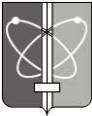 КОМИТЕТ ПО УПРАВЛЕНИЮ ИМУЩЕСТВОМ ГОРОДА ЗАРЕЧНОГО ПЕНЗЕНСКОЙ ОБЛАСТИ(Комитет по управлению имуществом г. Заречного)КОМИТЕТ ПО УПРАВЛЕНИЮ ИМУЩЕСТВОМ ГОРОДА ЗАРЕЧНОГО ПЕНЗЕНСКОЙ ОБЛАСТИ(Комитет по управлению имуществом г. Заречного)КОМИТЕТ ПО УПРАВЛЕНИЮ ИМУЩЕСТВОМ ГОРОДА ЗАРЕЧНОГО ПЕНЗЕНСКОЙ ОБЛАСТИ(Комитет по управлению имуществом г. Заречного)КОМИТЕТ ПО УПРАВЛЕНИЮ ИМУЩЕСТВОМ ГОРОДА ЗАРЕЧНОГО ПЕНЗЕНСКОЙ ОБЛАСТИ(Комитет по управлению имуществом г. Заречного)КОМИТЕТ ПО УПРАВЛЕНИЮ ИМУЩЕСТВОМ ГОРОДА ЗАРЕЧНОГО ПЕНЗЕНСКОЙ ОБЛАСТИ(Комитет по управлению имуществом г. Заречного)П Р И К А ЗП Р И К А ЗП Р И К А ЗП Р И К А ЗП Р И К А Зот_____01.10.2018_____№_________70_______г.Заречныйг.Заречныйг.Заречныйг.Заречныйг.ЗаречныйКому:Кому:Председателю Комитета по управлению имуществом г. Заречного Председателю Комитета по управлению имуществом г. Заречного От кого Ф.И.О. (для физических лиц), наименование (для юридических лиц)От кого Ф.И.О. (для физических лиц), наименование (для юридических лиц)____________________________________________________________________________________________________________________________________________________________________________________________________________Место нахождения юридического лица (юридический и почтовый адрес), адрес проживания (для физических лиц)Место нахождения юридического лица (юридический и почтовый адрес), адрес проживания (для физических лиц)____________________________________________________________________________________________________________________________________________________________________________________________________________________________________Ф.И.О. руководителя (для юридических лиц)Ф.И.О. руководителя (для юридических лиц)____________________________________________________________________________________________________________________________________________________________________________________________________________________________________Приказ о его назначенииПриказ о его назначенииот____________________г. N_____________от____________________г. N_____________Паспорт руководителя, физического лицаПаспорт руководителя, физического лицаСерия__________номер__________________Выдан__________________________________________________________________________________________Серия__________номер__________________Выдан__________________________________________________________________________________________Государственный регистрационный номер записи о государственной регистрации юридического лица в едином государственном реестре юридических лицГосударственный регистрационный номер записи о государственной регистрации юридического лица в едином государственном реестре юридических лиц________________________________________________________________________________________________________________________________________________________________________________________________________________________________________________________________________________________________________________________________ИНН/КПП/ОГРНИНН/КПП/ОГРН____________________/_____________________________________/____________________/_____________________________________/Реквизиты документа, удостоверяющего личность представителя заявителяРеквизиты документа, удостоверяющего личность представителя заявителяДоверенность __________________________________________________________________________Паспорт гражданина РФсерия_________номер___________________выдан_______________________________________________________________________Доверенность __________________________________________________________________________Паспорт гражданина РФсерия_________номер___________________выдан_______________________________________________________________________Средства связи (телефон, адрес электронной почты)Средства связи (телефон, адрес электронной почты)________________________________________________________________________________________________________________________________________________________ЗАЯВЛЕНИЕЗАЯВЛЕНИЕЗАЯВЛЕНИЕЗАЯВЛЕНИЕ1.1.Прошу прекратить право на земельный участокПрошу прекратить право на земельный участокПрошу прекратить право на земельный участок1.2.с кадастровым номером: 58:34:001 _____________________,с кадастровым номером: 58:34:001 _____________________,с кадастровым номером: 58:34:001 _____________________,1.3.основание прекращения:основание прекращения:основание прекращения:___________________________________________________________________________________________________________________________________________________________________________________________________1.4.Предоставленный ранее на праве:Предоставленный ранее на праве:Предоставленный ранее на праве:постоянного (бессрочного) пользованияпостоянного (бессрочного) пользованияпостоянного (бессрочного) пользованияарендыарендыарендыбезвозмездного пользованиябезвозмездного пользованиябезвозмездного пользованияПожизненного (наследуемого) владенияПожизненного (наследуемого) владенияПожизненного (наследуемого) владения2.1.площадью: _______________________________________кв. метров(а)площадью: _______________________________________кв. метров(а)площадью: _______________________________________кв. метров(а)2.2.расположенный по адресу: Пензенская область, г. Заречный, ___________________________________________________________,расположенный по адресу: Пензенская область, г. Заречный, ___________________________________________________________,расположенный по адресу: Пензенская область, г. Заречный, ___________________________________________________________,2.3.для___________________________________________________________________________________________________________________,для___________________________________________________________________________________________________________________,для___________________________________________________________________________________________________________________,2.4.Государственная регистрация прекращения праваГосударственная регистрация прекращения праваГосударственная регистрация прекращения праваПрошу Комитет по управлению имуществом г. Заречного Пензенской области обеспечить государственную регистрацию права в отделе Управления Федеральной службы государственной регистрации, кадастра и картографии по Пензенской области.Прошу Комитет по управлению имуществом г. Заречного Пензенской области обеспечить государственную регистрацию права в отделе Управления Федеральной службы государственной регистрации, кадастра и картографии по Пензенской области.Прошу Комитет по управлению имуществом г. Заречного Пензенской области обеспечить государственную регистрацию права в отделе Управления Федеральной службы государственной регистрации, кадастра и картографии по Пензенской области.Обязуюсь самостоятельно обеспечить государственную регистрацию права в отделе Управления Федеральной службы государственной регистрации кадастра и картографии по Пензенской области.Обязуюсь самостоятельно обеспечить государственную регистрацию права в отделе Управления Федеральной службы государственной регистрации кадастра и картографии по Пензенской области.Обязуюсь самостоятельно обеспечить государственную регистрацию права в отделе Управления Федеральной службы государственной регистрации кадастра и картографии по Пензенской области.2.8.Приложения:_________________________________________________________________________________________________________________________________________________________________________________Приложения:_________________________________________________________________________________________________________________________________________________________________________________Приложения:_________________________________________________________________________________________________________________________________________________________________________________числочислочислоподписьПрием и регистрация заявления для получения муниципальной услугиФормирование и направлениезапросовРассмотрение заявления и принятие решенияВыдача заявителю результата предоставления муниципальной услуги